Развлечение в средней группе, посвященное дню МатериЦель:1) Развивать у детей интерес к традициям, способствовать созданию теплых взаимоотношений в семье.2) Воспитывать уважительное отношение к мамам.Предварительная работа: беседа о мамах, выставка рисунков: «Моя любимая мамочка»ХОД:Ведущая: Добрый вечер! Мы не случайно собрались сегодня в этот ноябрьский вечер, в нашем уютном зале. Ведь именно в ноябре мы отмечаем такой праздник, как День Матери. Приветствуем всех мам и бабушек, кто пришел на наш вечер, который мы посвятили самым добрым, самым чутким, самым нежным, заботливым, трудолюбивым, и, конечно же, самым красивым, нашим мамам.Слово «мама» - одно из самых древних на Земле. Все люди уважают и любят матерей. С Днём матери, вас, дорогие! Этот осенний день посвящается вам! Пусть этот праздник будет светлым! Пусть уходят печали и сбываются мечты! Пусть люди всего мира дарят вам добро и улыбки!Сегодня праздник, а в праздник принято дарить подарки. Мы решили не отступать от этой замечательной традиции и в самом начале нашего праздника подарить мамам:Встречайте! Лучший подарок - это ваши дети!(Входят дети, садятся на стульчики) 1 ребенок: «День матери» - праздник особый,Отметим его в ноябре:Зимы ожидает природа,И слякоть ещё на дворе.Но мы дорогим нашим мамамПодарим весёлый концерт!Тепла и улыбок желаем,Огромный вам детский...Все: Привет!2 ребенок:От чистого сердцаПростыми словамиДавайте ребятаРасскажем о маме.3 ребенок: Почему, когда я с мамойДаже хмурый день светлей?Потому что, потому чтоНету мамочки милей.4 ребенок: Почему когда мне больно,К маме я спешу скорей?Потому что, потому чтоНету мамочки нежней!5 ребенок: Почему, когда мы вместеЯ счастливей всех на свете?Потому что, потому чтоНету мамочки добрее!Ведущая: Сегодня вас ожидают встречи с играми, конкурсами, стихами, а возможно и неожиданностями. А вот будет ли сегодня весело, зависит от нас всех, дорогие друзья. (Стихотворения на усмотрения воспитателя см. Приложение 1)Ведущий: Я думаю, всем будет, интересно узнать, насколько хорошо мамы знают с детей.Конкурс 1. «Найди ребенка по ладошке».Мамам нужно с завязанными глазами найти  ладошку своего ребенка на ощупь.Ведущий: Особые слова нужны для того, чтобы отблагодарить за заботу и ласку наших мамРебенок:Мамин труд я берегуПомогаю, чем могуНынче мама на обедПриготовила котлетИ сказала: «Слушай,Выручи, покушай!»Съела я немного.Разве не подмога?- А теперь давайте посмотрим на деле, как вы умеете помогать своим мамам. Конкурс 2.   Игра: «Сварим борщ и компот».Ребенок собирает фрукты на компот, мама – овощи на борщ.Ведущий: О маме сложено очень много песен, стихов, пословиц и поговорок. Давайте и мы с вами сейчас попробуем сложить свое стихотворение для мамочки. Я буду задавать вам вопросы, а вы отвечать мне все вместе:- Кто пришел ко мне с утра?- МАМОЧКА!- Кто сказал: «Вставать пора!»- МАМОЧКА!- Кашу кто успел сварить? - МАМОЧКА!- Чаю в чашку кто налил? – МАМОЧКА!- Кто же в садик нас собрал? – МАМОЧКА!- Кто меня поцеловал? – МАМОЧКА!- Кто же дома все убрал? – МАМОЧКА- Кто любит наш веселый смех? – МАМОЧКА!- Кто на свете лучше всех? – МАМОЧКА!Ведущая: Любят наши дети петь и танцевать.Любят наши дети взрослых представлять.Актёры - театралы пока невелики,К их выступленью будьте не строги.У нас здесь сегодня нет профессиональных артистов, но скажу вам по секрету, есть артисты начинающие, поэтому давайте сейчас их и послушаем.Сценка «Сказка о маме»     (Приложение 2)Ведущая: Мама во всем Самая-Самая! Сегодня мы предлагаем нашим мамам поучаствовать в    конкурсах вместе со своими детьми.Конкурс 3: «Книга в семье» Ведущая: Проверим, как вы внимательно читаете детям сказки.Вопросы:Ведущая: Молодцы, справились!Конкурс 4: Игра: «Чей круг скорее соберется»Участвуют все мамы. Под веселую музыку все бегают врассыпную, по окончании музыки надо встать каждому к своей маме, а потом наоборот – мамы передвигаются по кругу.Конкурс 6: «Хозяйка»Наши мамы – замечательные хозяйки. По магазинам ходят, все цены знают. Сейчас проведем блиц – турнир:
Сколько стоит: - килограмм бананов?- литр кефира?- молоток?- пачка сливочного масла?- губная помада?Воспитатель: Молодцы мамы. Мама, мамочка... А что самое важное для ребенка? Это, конечно, родной дом и мамочка, которая всегда пожалеет и назовет самыми добрыми и нежными словами — и солнышком, и котенком, и зайчиком. Вы ведь так называете своих детей? Но у каждого есть свое домашнее, ласковое имя. А какое именно, нам поможет узнать конкурс. (угадай, кого позвали)Конкурс 7 «Позови меня»Дети поворачиваются спиной к залу, а мама зовет их, кого позвали - отзывается.Ведущая: Молодцы! Это был последний конкурс. С ним вы тоже хорошо справились. Пусть ваши лица устают только от улыбок, а руки от букетов цветов. Пусть ваши дети будут послушны, а мужья внимательны! Пусть вам домашний очаг украшают уют, достаток, любовь.Ведущий:Мы подарок маме покупать не стали, приготовили сами своими руками.Ребенок:Из цветной бумагиВырежу кусочек.Из него я сделаюМаленький цветочек.Мамочке подарокПриготовлю я.Самая красиваяМама у меня!Ребенок:Маму я свою люблю,Ей подарок подарю.Я подарок сделал самИз бумаги с красками.Маме я его отдам,Обнимая ласково.(Дети вручают подарки мамам, приложение 3)Ведущая: Наш вечер подошел к концу. Мы благодарим всех участников конкурса, за доставленное удовольствие и праздничное настроение. Спасибо за ваше доброе сердце, за желание побыть рядом с детьми, подарить им душевное тепло. Нам очень приятно было видеть добрые и нежные улыбки мамочек, счастливые глаза детей. За ваше участие в нашем празднике, за то, что вы всегда с нами и за то, что вы самые-самые. Ваши дети приготовили вам небольшие сувениры.Приложение 1.Приложение 2.СКАЗКА  ДЛЯ  МАМОЧКИ Жил себе в лесу возле лужайки ОБЫКНОВЕННЫЙ ёжик. Один раз с ним случилось НЕОБЫКНОВЕННОЕ приключение. Смотрите: вышел ёжик на лужайку… вот так… и увидел ЦВЕТЫ. ЁЖИК  - ФР–ФР… здравствуйте цветочки, ФР–ФР…ЦВЕТЫ - Добрый день–день…Добрый день-день…Добрый день–день–день…ЁЖИК - Пойдемте, пожалуйста, поздравлять… ФР–ФР… мою мамочку с праздником. ЦВЕТЫ - Мы согласны, да–да–да…Только как дойти туда? Вдруг на полянку выскочила ЛИСИЦА. Вот такая БОЛЬШАЯ. Вот такая СТРАШНАЯ. Увидела ЁЖИКА и говорит:ЛИСИЦА - Какая вкусная… НЯМ–НЯМ… Встреча, НЯМ–НЯМ…Сейчас я тебя АМ–НЯМ!ЁЖИК - Ай, ФР–ФР, я боюсь! ФР–ФР… Помогите! Только цветочки не растерялись, а быстренько сели на ЁЖИКА вот так: Один… Второй… Третий… Четвертый… Пятый… Вот так ЁЖИК превратился в цветущую клумбу. Поискала, поискала ЛИСИЦА ЁЖИКА среди ЦВЕТОВ не нашла и побежала дальше. А когда ЁЖИК пришел домой, его МАМА сказала:МАМА - Какие красивые цветы, только вот где мой любимый ЁЖИК?Тогда ЁЖИК подошёл ближе, поцеловал мамочку – вот так… и сказал:ЁЖИК - А я вот тут, ФР–ФР, под цветами, ФР–ФР! С праздником! Приложение 3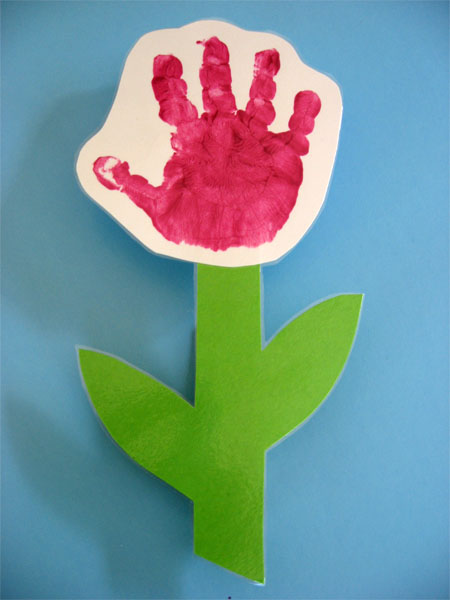 В гости к бабушке пошла,Пироги ей понеслаСерый волк за ней следил,Обманул и проглотил.(Красная шапочка)Убежали от грязнулиЧашки, ложки и кастрюли.Ищет их она, зоветИ в дороге слезы льет.(Федора)И зайчонок, и волчица –Все бегут к нему лечиться.(Айболит)Ждали маму с молокомА пустили волка в домКто же были этиМаленькие дети? (Семеро козлят)Как у Бабы у ЯгиНет совсем одной ноги,Зато есть замечательныйАппарат летательный.Какой? (Ступа)Знает утка, знает птица,Где Кощея смерть таится.Что же это за предмет?(Игла)На свете добрых слов немало,
Но всех добрее и важнее одно:
Из двух слогов простое слово: «мама»
И нету слов дороже, чем оно.Мама - самый лучший, самый
Родной человек на свете!
Мам мы наших поздравляем
И здоровья вам желаем.
Слово мама – дорогое
Мамой нужно дорожить
С ее лаской и заботой
Легче нам на свете жить.
Пусть несет с собою ветер
То, что всем открою я:
В ценном мире, в ценном свете
Мама лучше всех – моя.

Им желаем только счастья,
Чтоб спокойно на душе,
Чтоб ушли с души ненастья,
Молодеть и хорошетьМама – первое слово ребёнка,Мама – первые в жизни шаги.Мама – самое в мире святое,Маму, маму свою береги.Мама! Так тебя люблю,Что не знаю прямо!Я большому кораблюДам названье "МАМА".Мама книжки вечером читает,И всегда всё понимает.Даже если я упряма,Знаю, любит меня мама.Только мама понимает,
Даже если ты не прав.
Только мама обнимает,
Всех родней на свете став.Я шагаю по дорожке,Но устали мои ножкиПерепрыгнуть через яму,Кто поможет? Знаю мама.Мы желаем нашим мамам,Никогда не унывать.С каждым годом быть всё краше,И поменьше нас ругать.Мама – это сказка!Мама – это смех!Мама – это счастье!Мамы лучше нет!Мама улыбнется,Мама погрустит,Мама пожалеет,Мама и простит.Мама, нет тебя дороже,Мама всё на свете может,Мам сегодня поздравляем,Мамам счастья мы желаем.Знают и дети, и взрослые:От ласковых маминых рукУютней и дома, и в космосеИ словно светлее вокруг.- Мне не хватает теплоты, -Она сказала дочке.Дочь удивилась: - Мерзнешь тыИ в летние денечки?- Ты не поймешь, еще мала, -Вздохнула мать устало.А дочь кричит: - Я поняла! -И тащит одеяло.Мамочка как бабочка, весёлая, красивая,Ласковая, добрая – самая любимая.Мамочка со мной играет и читает сказки.Для неё ведь нет важней, меня – голубоглазки.Мама, очень – очень я тебя люблю.Так люблю, что ночью в темноте не сплю.Вглядываюсь в темноту, утро тороплюЯ тебя всё время, мамочка люблю.Вот и солнце встало, вот уже рассвет,Никого на свете лучше мамы нет.Много мам на белом свете,Всей душой их любят дети.Только мама есть одна,Всех дороже мне она.Кто она? Отвечу я: «Это мамочка – моя!»За доброту, за золотые руки,За материнский ваш совет,От всей души мы вам желаемЗдоровья, счастья, долгих лет.  Дел и дорог будет в жизни не мало…Спросим себя: «Ну, а где их начало?» Вот он, ответ нам, правильный самый,Все, чем живем, начинается с мамы!Улыбнись скорее,Мама не грусти!Подарю тебе яСолнечные дни.Подарю листочки,Подарю цветы.Сбудутся пусть точноВсе твои мечты!На свете добрых слов живет немало,Но всех добрее и важней одно:Из двух слогов, простое слово «мама»И нет на свете слов дороже, чем оно.Если, дети, вы ленивы,Непослушны, шаловливы,Что бывает иногда,Кто же слезы льет тогда?Все она, родная,Мама дорогая! 